The Cell Cycle, Mitosis and Regulation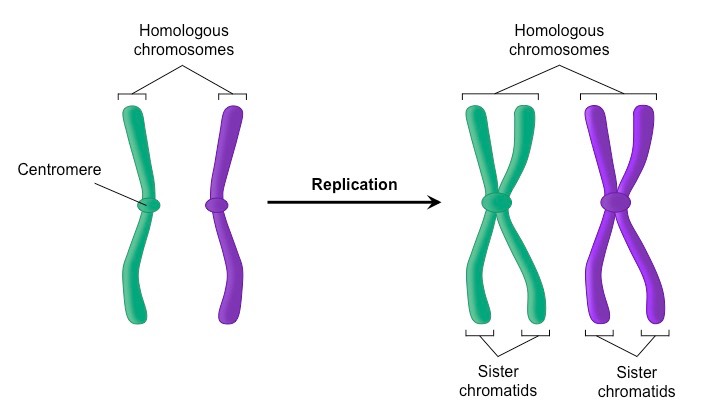 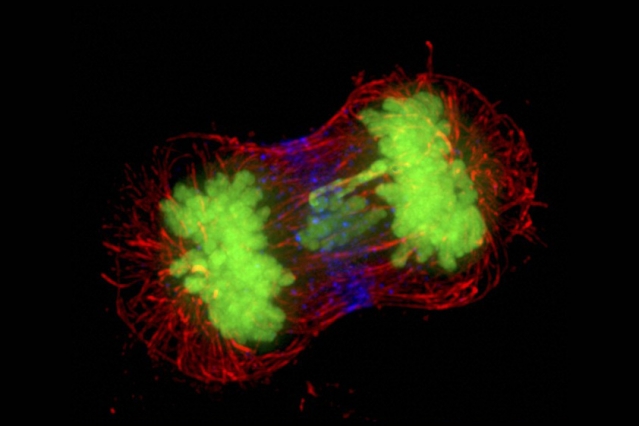 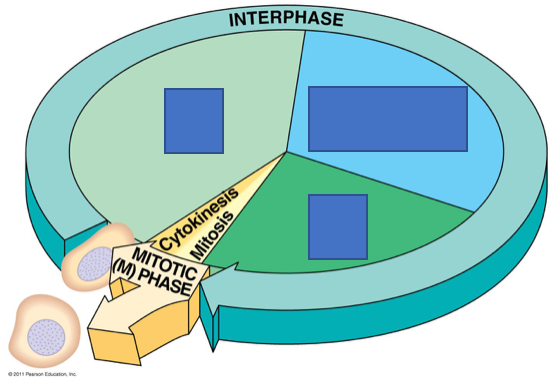 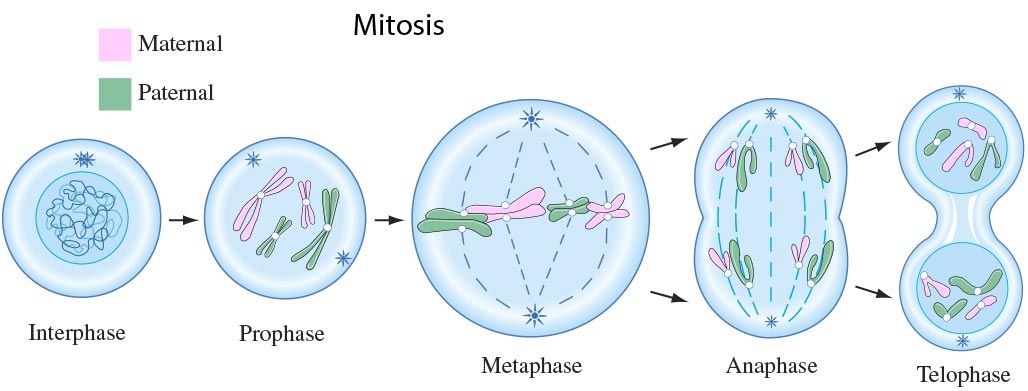 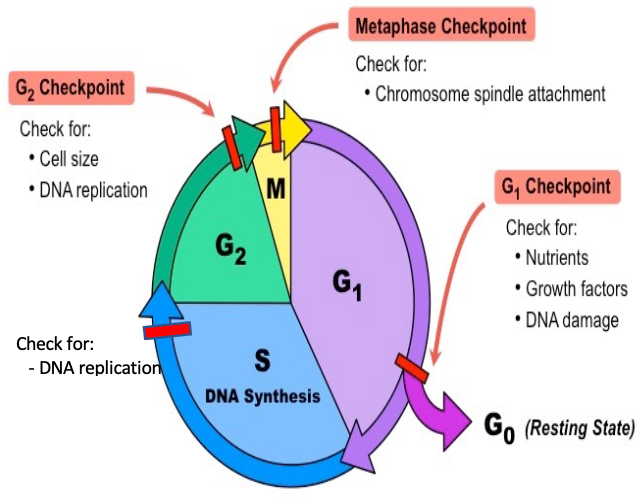 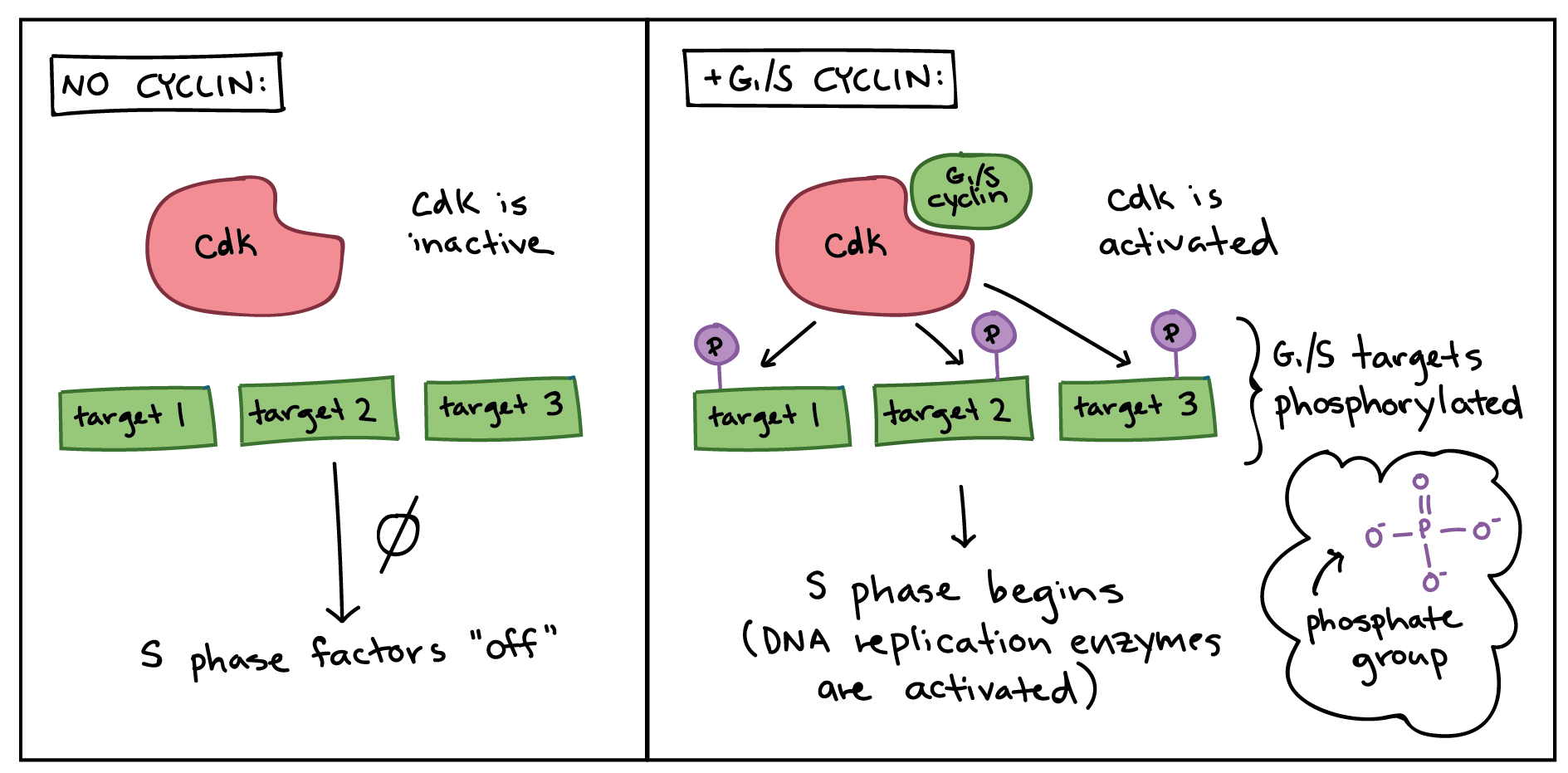 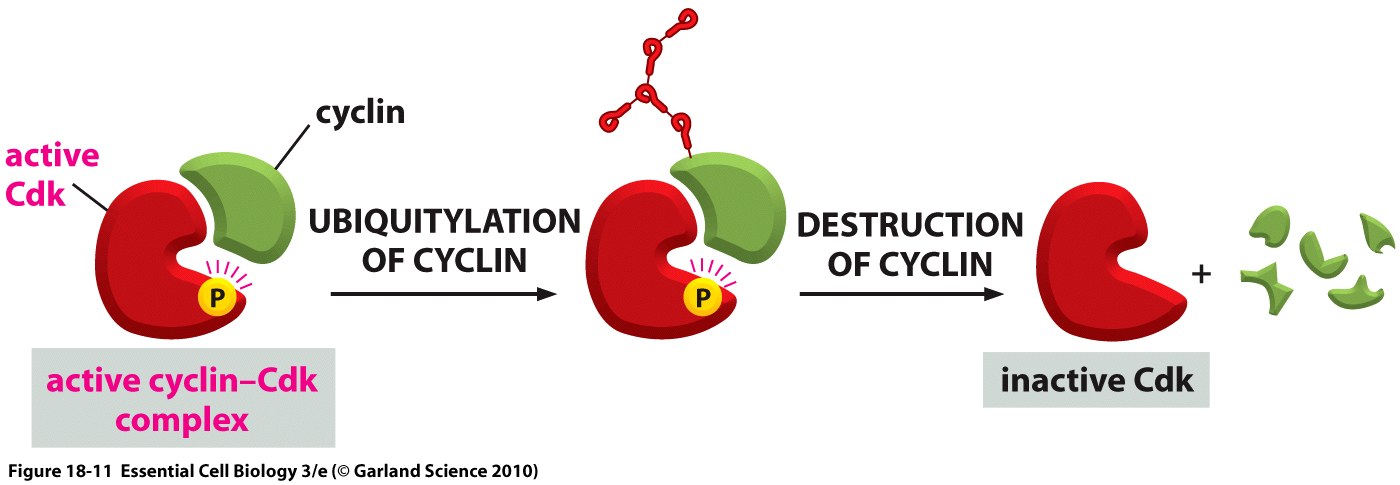 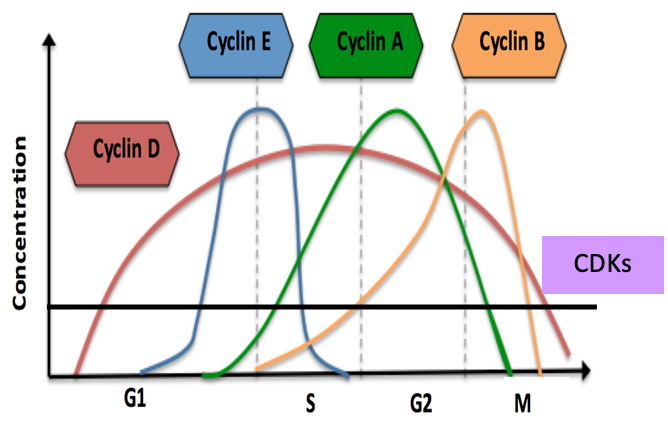 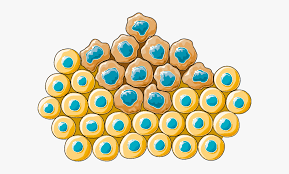 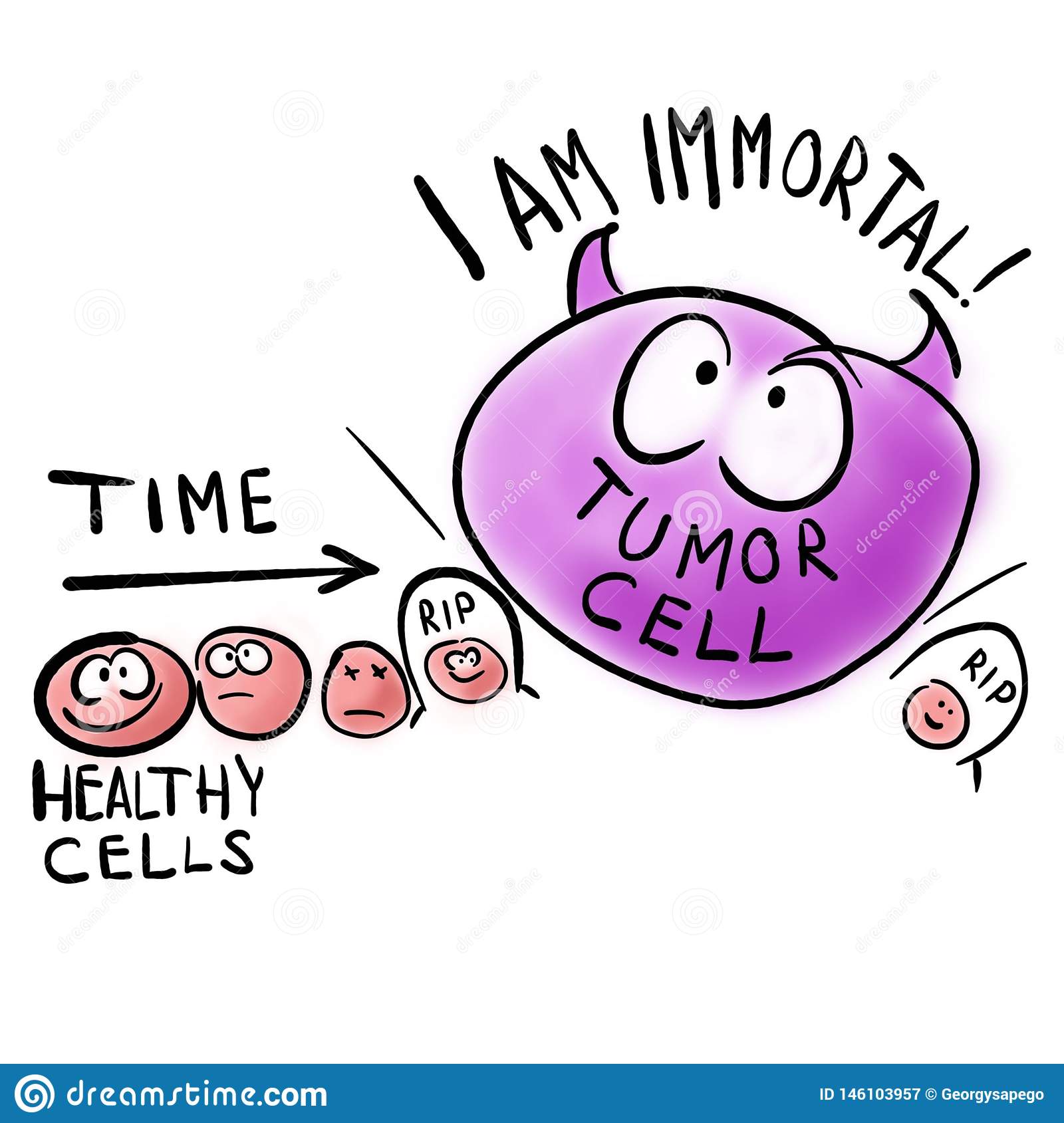 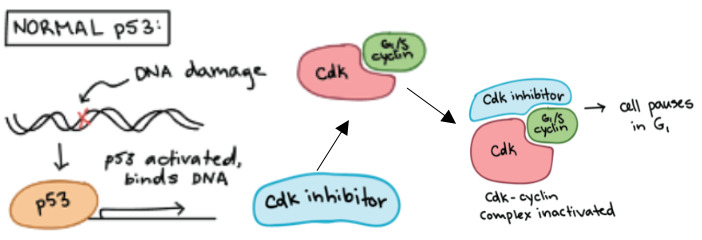 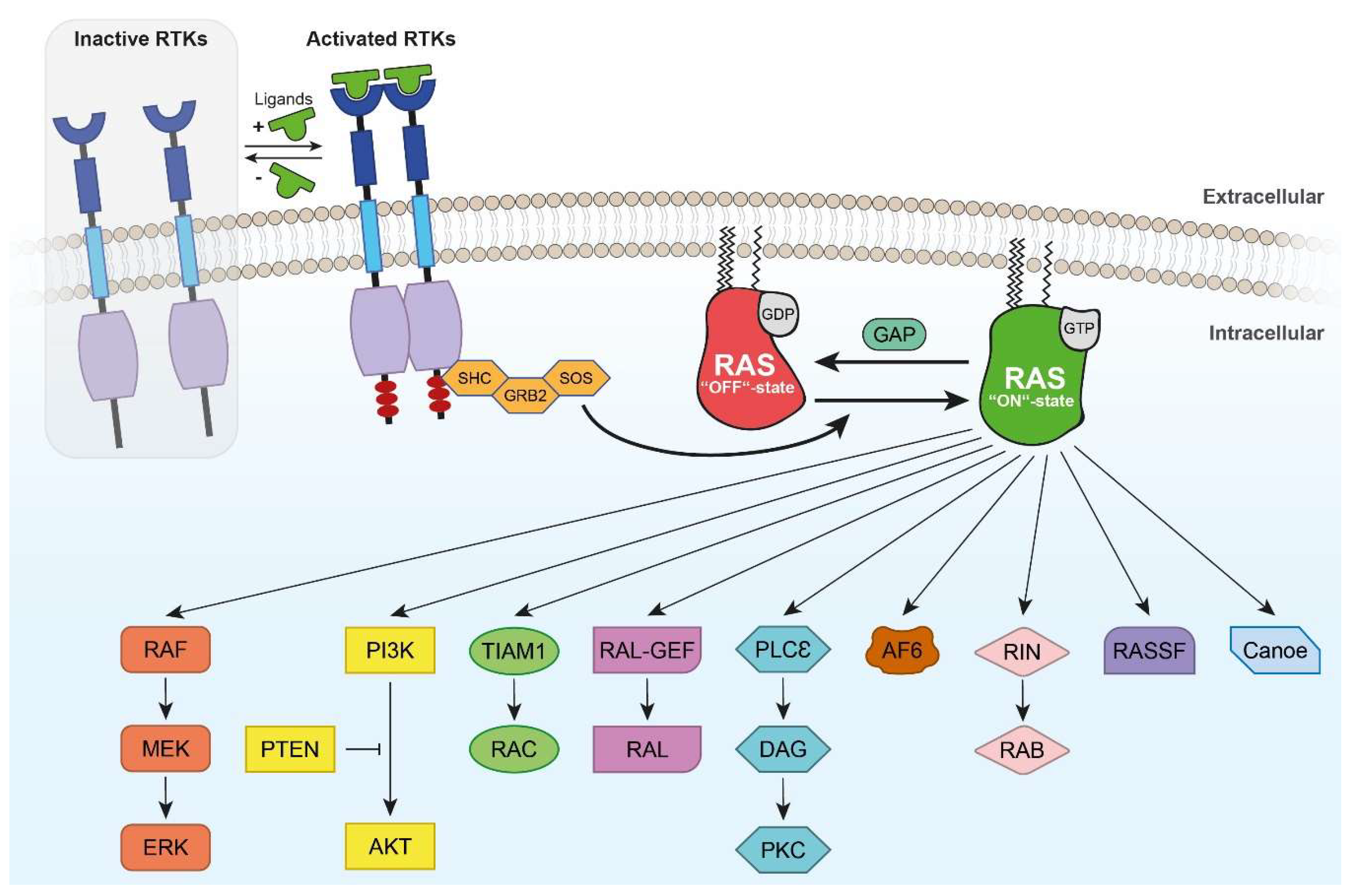 